VOLS  PARTICIPAR COM A VOLUNTÀRIA A NONO?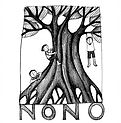 Cerquem persones interessades en el món de l’educació lliure, amb ganes de canviar la seva mirada cap a la infància, situant-se des d’una visió de respecte i escolta on la comunicació no violenta, l’acollida de les emocions i dels ritmes individuals són els protagonistes.QUÈ ÉS NONO?Nono, Espai d'Aprenentatge, és un projecte educatiu pensat pels infants, on la llibertat i el respecte en són els pilars fonamentals. Aquest espai se gestiona des del col·lectiu Escola Lliure de Mallorca, on a través de les assemblees fem possible el funcionament i el creixement de l’Espai i del col·lectiu.La nostra proposta pedagògica es basa en:La visió de l’infant com a protagonista del seu propi procés vital d’aprenentatge. Aquest parteix de l'interès de l'infant qui aprèn a partir de la descoberta, el joc i l’experimentació. Acompanyar en el seu procés d’aprenentatge, respectant el ritme individual i sense l’existència de currículum de matèries ni competències a assolir. Respectar la interacció entre les diferents edats, permetent que els grups es formin en base a les diferents activitats i interessos personals.Donar espai a què els infants puguin expressar les seves necessitats, emocions, interessos,... , des del respecte i la diferència de l’altre, generant el seu esperit crític i la seva actitud investigadora. Decidir el dia a dia a Nono, a través de l’assemblea d’infants i acompanyants: així organitzem i donam forma al matí.Respectar la llengua i cultura pròpies, l’entorn que ens envolta i la natura.QUÈ OFERIM?Acompanyament en el procés d’aprenentatge.Participar de les formacions que ofereix el col·lectiu (preus reduïts o gratuïts).Menjar ecològic i vegetarià dins l’espai.Ser sòcia de Nono.Participar gratuïtament en els esdeveniments organitzats pel col·lectiu.Ser membre d’alguna de les comissions del col·lectiu.QUÈ DEMANEM?Conèixer l’ideari de Nono (per a més informació: www.espainono.net)Ús del català parlat i escrit.Compromís d’un voluntariat anual (curs escolar).Participar en les assemblees pedagògiques i de col·lectiu.PER A CONTACTAR AMB NOLTROS, telefona a Rosa (649700393) o a Magdalena(635885603) o   envia un correu electrònic a escolalliuremallorca@autistici.org.